Supplemental Digital Content (SDC)SDC Section 1: Imputation of deductible amountsOur algorithm for imputing employer-mandated membership in high deductible health plans has been described in detail previously.1–3 We summarize these methods briefly below.To determine deductible levels in smaller employers (~100 or fewer employees), we used an available benefit variable that specified exact in-network deductible amounts. For larger employers where such data were unavailable, we based our imputation on total in-network individual deductible amounts paid by members who utilized health services. For members who meet their annual deductible, yearly deductible payments add to an exact amount (e.g., $500.00, $1000.00, $2000.00, etc.). Having several members with the same exact amount provides evidence that the employer offered that annual deductible level; when multiple members have exact deductibles at two or more levels, there is evidence that the employer offered multiple deductible plan options. For employer accounts with 10 or more members, we summed each member’s in-network individual deductible payments over the benefit year. Then, using a random half of our available employer account data, we used a multinomial logistic model to predict whether the employers offered individual-level deductible amounts at three levels (≤$500 / $500-$999 / ≥$1000). Predictors included multiple employer characteristics (median yearly deductible amount, common whole number deductible values, % of employees with HSAs, % of members using services, employer account size, and the % of enrollees with yearly annual deductible amounts ≤$500 / >$500 to <$1000 / ≥$1000 and above). We first assigned the employer to the level that had the highest probability. If employers had members with whole number deductible levels both above and below $500 (e.g. $250.00 and $1500.00), we changed the employers' assignment to "choice." We further differentiated high deductible plans into those with deductibles $1000-$2499, ≥$2500, or ≥$1000 level undetermined. If at least 98% of employees had Health Savings Accounts or Health Reimbursement Arrangements, we assigned the employer as a high-deductible employer. If no employee ever exceeded a $500 deductible, we assigned the account to low-deductible status. Finally, for any employer that had gold standard deductible level information in our benefits file, we overwrote any imputed deductible level.To validate our imputation algorithm, we took advantage of the fact that we have exact deductible amounts for some larger employers. Using the other half of the split sample, we tested the sensitivity and specificity of our imputation. For employers with 75-100 enrollees, we found sensitivity and specificity of 96%; sensitivity and specificity increased with larger levels of employer size.SDC Section 2: Imputation of Preventive Drug ListsWe do not have access to a variable indicating which employers offered PDL coverage, so we used pharmacy claims to impute the presence of a PDL.  Larger employers are more likely to offer an extended pharmacy benefit that includes a PDL, and they are also more likely to have enough pharmacy claims experience to impute the PDL benefit reliably.  We restricted inclusion in the study to employers with at least 100 members (employees and family members) per month (n=78,702); this study focuses on the subset of these accounts (n=5030) that are HSA-linked HDHPs in which all medicines would normally be included under the deductible.  We linked all contracts of any size for these employers, and as part of the deductible imputation process (see above), we determined whether members had choice between plans by examining the number of members transitioning between contracts, especially during annual open enrollment. In this study, we required that eligible members in HSA-HDHP plans have no choice between plans with and without a PDL.The national insurer represented in our data markets two standard types of preventive drug lists (PDL): a core PDL and an expanded PDL.  This insurer’s core PDL contains medications in several therapeutic categories (i.e., for hypertension, high cholesterol, breast cancer prevention, blood clotting/platelet therapy, organ rejection, osteoporosis, prenatal vitamins) that employers can choose to offer members as a pharmacy benefit enhancement; the expanded PDL contains additional therapeutic categories (i.e., for diabetes, asthma, HIV/AIDS, multiple sclerosis, psychosis) that can be optionally added to the core list. Although the lists are standardized, employers have some discretion over the actual composition of the PDLs they offer.  The numbers of products listed by category on the insurer’s 2014 PDLs are shown in SDC Table 1 and the names of the actual products listed are in SDC Table 2. For our imputation, we included all products (brand or generic) that were chemically equivalent to medications listed on the core or expanded PDL using equivalency data from the First DataBank National Drug Data File PlusTM (First DataBank, Inc., San Bruno, CA).  We had access to the insurer’s annual core and expanded PDL lists for the years 2008-2014 and varied the products included accordingly; we used the 2008 list for earlier years.Employers offering HSA-HDHPs linked to PDLs can choose different copayment arrangements for covered products. One common element is that the covered medications are exempt from deductibles throughout the benefit year, although they may be subject to copays either before or after the annual deductible obligation is met.  Since the percentage of members satisfying annual deductibles increases during the benefit year, it is harder later in the benefit year to determine whether no deductible payment on a claim means that the drug is covered under a PDL or that the annual deductible obligation has been met.  We thus used only the first 6 months of the benefit year to separately impute the presence of a core or an expanded PDL.  To be counted as a possible PDL month, we required that ≤10% of fills in the month for the products on the list in question be charged a deductible and that >10% of claims for unlisted products have a deductible charge.  To be counted as a PDL year, at least 5 of the first 6 months in the benefit year (or 4/5 if one month had no pharmacy claims) had to meet the monthly rule, the benefit year had to contain a full 12 months, and <10% of total pharmacy claims for PDL listed products during the entire benefit year had to have a deductible charge.  Benefit years with a full 12 months of coverage in which deductibles were charged for >10% of listed medications were identified as non-PDL years.We used the imputed annual PDL/non-PDL status to identify situations in which an employer had fully replaced a full year of coverage in an HSA-HDHP plan without a PDL with a full year of coverage in an HSA-HDHP plan with expanded PDL coverage (i.e., exempting diabetes medication from deductibles); the first day of the month of the coverage switch was defined as the index date.  Using a common industry definition, full replacement was defined as at least 85% of members in all contracts linked to an employer in the prior month being switched together to the new coverage. We also identified all situations in which employers had continued all employees in HSA-HDHP coverage without a PDL for a two-year period; if employers had more than one such two-year period, one was randomly selected to be included in the control pool, with the first day of the second year of coverage defined as the index date.We next identified all members with diabetes between ages 12 and 64 (see below for definition) insured by the employers included in the sample at the index date who were enrolled for 12 months before and after the index date; we linked the monthly PDL status of their employers in the 12 baseline and 12 follow-up months.  Members could switch employers but had to remain in the correct type of HSA-HDHP-PDL coverage.  SDC Section 3: Identifying patients with diabetesWe identified all patients age 12 to 64 diagnosed with diabetes during the baseline period.  Patients with diabetes were those who had diagnosis codes indicating diabetes (SDC Table 3) in medical service claims (1 inpatient claim or 2 outpatient claims within one year), or who had pharmacy claims for insulin or an oral hypoglycemic medication other than metformin alone (excluded because it can also be used to treat prediabetes or polycystic ovary syndrome). The date of first diabetes diagnosis or diabetes medication dispensing was required to precede the index month.SDC Section 4: Propensity matching We used propensity score matching (PSM) to generate a control group of diabetes patients with a similar likelihood of being exposed to a PDL as our identified group of PDL switchers based on measured characteristics. PSM is a commonly used approach to achieve baseline sample balance when individuals have not been randomly assigned to study groups.4,5  After identifying all periods in which employers remained in an HSA-HDHP for two consecutive benefit years (based on their contract anniversary date), we used our PDL imputation algorithm (above) to identify the month (index month) of the first full replacement switch from non-PDL to PDL status.  We also identified two-year periods in which an employer’s workforce remained entirely in a non-PDL HSA-HDHP and randomly selected one to be included in the potential control pool, with the anniversary date of the second year defined as the index month.  We then identified all members with diabetes between the ages of 13 and 65 insured by these employers in the index month who were consistently in a non-PDL HSA-HDHP during the baseline year, and who remained in a PDL HSA-HDHP for a full follow-up year.We included both employer-level and member-level variables in our PSM logistic model predicting the likelihood of having PDL coverage added to an HSA-HDHP by the employer.  Matching variables (defined in SDC-5) were: calendar month of employer index month; employer size; baseline employer high deductible category; member baseline out-of-pocket pharmacy cost; member gender; member age stratum; member month of first diabetes diagnosis; member region of residence; member baseline ACG score; member neighborhood poverty category; member race/ethnic group; and number of baseline 30-day dispensings in four key diabetes-related therapeutic categories (oral antidiabetics, insulin, lipid-powering medications, antihypertensives). We employed 1:2 caliper matching without replacement, using a caliper width equal to 0.2 of the logit of the pooled standard deviation of the propensity score, which has been found to eliminate the majority of bias due to measured confounding variables.6,7We conducted the matching separately in the overall sample and among patients in our eight analytic subgroups: higher income, lower income, ACG<3, ACG≥3, non-severe diabetes, severe diabetes, living in predominantly white neighborhoods, and not living in predominantly white neighborhoods.SDC Section 5: Definitions of covariatesWe identified key demographic and clinical covariates that we used for propensity matching, for stratifying analyses, and as variables to adjust difference-in-difference and survival models.Individual demographic covariates included gender, age category (12-44, 45-64 years), and US region (Northeast, South, Midwest, West). Our dataset contains limited and incomplete individual-level socioeconomic variables; to derive proxy measures,8 our data vendor converted members’ most recent residential street addresses to geocodes which can be linked to publicly available geographically-derived socioeconomic measures.  Geographic measures of socioeconomic status have been validated9–11 and used in multiple studies by ourselves3,12,13 and others14,15 to examine the differential impact of changes in cost-sharing within population subgroups. We linked to census tract-level data from the 2008-2012 American Community Survey (ACS)16 ,17 to create measures of neighborhood poverty, defined as <5%, 5.0-9.9%, 10.0-24.9%, ≥25.0% of households living below the US Department of Health and Human Services federal poverty threshold,18 which we stratified for subgroup analysis as lower income (<10.0%) vs. higher income (≥10.0%).  We also used ACS data to classify members as living in predominantly (≥75% of residents) white, black, or Hispanic neighborhoods; using data provided by our vendor from the Ethnic Technologies E-Tech system,19 we superseded the neighborhood classification if a member’s surname was identifiable as Hispanic or Asian. A member not meeting criteria for either approach was classified as living in a mixed neighborhood.  This validated approach of combining census data and surname attribution has positive and negative predictive values of  approximately 80 and 90 percent, respectively.20,21 We grouped patients classified as living in predominantly white neighborhoods vs. all others (nonwhite) for subgroup analyses.We used version 10 of the Johns Hopkins Adjusted Clinical Group® (ACG®) System22–24 and baseline claims data to calculate members’ morbidity score.  The extensively validated25–27,24 ACG algorithm uses age, gender, and International Classification of Diseases, 9th Revision, Clinical Modification (ICD-9-CM) codes to calculate a morbidity score; we grouped our population as having ACG scores <3.0 or ≥3.0 for matching and subgroup analysis.We defined patients with severe diabetes as those who had any insulin dispensing and/or who used 3 or more separate classes of antidiabetic medications during the baseline year.All study group members were covered by HSA-HDHPs at baseline and follow-up, but deductible categories (i.e., $1000-$2499, ≥$2500, or ≥$1000 level undetermined) may have changed.  We thus adjusted all statistical analyses by variables indicating the type of change experienced (e.g., $1000-$2499 to $1000-$2499 or $1000-$2499 to ≥$2500, etc.).SDC Table 1. Number of medications listed on the 2014 Core PDL and Expanded PDL by therapeutic categorySDC Table 2.3 Medications on the 2014 Expanded Preventive Drug List by therapeutic category and whether also listed on the Core PDL* Capitalized medications listed by brand name, others by generic name; ** Can be excluded from the PDL by an employerSDC Table 3. Diagnosis and medication codes used to define diabetes patientsSDC Table 4. Individual medication classes included in study, relevant AHFS categories, and whether listed on core or expanded PDLAbbreviations: PDL, preventive drug list; AHFS, American Hospital Formulary Service. Note: AHFS categories exclude products that do not have a primary indication for the condition of interestSDC Table 5a. Baseline characteristics of PDL and control patients living in neighborhoods with <10% below poverty (higher income), before and after the propensity score matchAbbreviations: ACG, Adjusted Clinical Group; PDL, Preventive Drug List; OOP, out of pocket.  1 Defined as high-income. 2 Defined as lower income. 3 See manuscript for definition of race/ethnicity categories. * Lower standardized differences indicate greater similarity. ** An ACG Score of 1.0 represents the mean score of the reference populationSDC Table 5b. Baseline characteristics of PDL and control patients living in neighborhoods with ≥10% below poverty (lower income), before and after the propensity score matchAbbreviations: ACG, Adjusted Clinical Group; PDL, Preventive Drug List; OOP, out of pocket.  1 Defined as high-income. 2 Defined as lower income. 3 See manuscript for definition of race/ethnicity categories. * Lower standardized differences indicate greater similarity. ** An ACG Score of 1.0 represents the mean score of the reference populationNote: Sample characteristics of other subgroups (ACG< 3.0 vs. ACG ≥ 3.0; severe vs. non-severe diabetes; white vs. non-white neighborhood) available on requestSDC Table 6a. Number of baseline users, baseline out-of-pocket spending and number of 30-day fills, and relative adjusted difference in difference, by study group (ACG<3.0, ACG≥3.0, non-severe diabetes) and therapeutic classAbbreviations: HDHP, high deductible health plan; HSA, health savings account, PDL, Preventive Drug List.  * Rate per 100 person years;  ** no insulin users in the nonsevere class by definition; & marginal estimates from adjusted difference in difference regression models; && Subgroups separately matched; Bold = p-value <=0.05SDC Table 6b. Number of baseline users, out-of-pocket spending, number of 30-day fills, and relative adjusted difference in difference, by study group (severe diabetes, white neighborhoods, non-white neighborhoods) and therapeutic classAbbreviations: HDHP, high deductible health plan; HSA, health savings account, PDL, Preventive Drug List.  * Rate per 100 person years;  & marginal estimates from adjusted difference in difference regression models; && Subgroups separately matched; Bold = p-value <=0.05SDC Figure 1. Average monthly utilization of four key classes of medicines used to treat diabetes and related cardiovascular conditions comparing HSA-HDHP PDL switchers to non-PDL controls, among higher income patients (left) and lower income patients (right) SDC citations1. 	Wharam JF, Zhang F, Eggleston EM, Lu CY, Soumerai S, Ross-Degnan D. Diabetes Outpatient Care and Acute Complications Before and After High-Deductible Insurance Enrollment: A Natural Experiment for Translation in Diabetes (NEXT-D) Study. JAMA Intern Med 2017;177(3):358. 2. 	Wharam JF, Zhang F, Eggleston EM, Lu CY, Soumerai SB, Ross-Degnan D. Effect of High-Deductible Insurance on High-Acuity Outcomes in Diabetes: A Natural Experiment for Translation in Diabetes (NEXT-D) Study. Diabetes Care 2018;dc171183. 3. 	Wharam JF, Lu CY, Zhang F, et al. High-Deductible Insurance and Delay in Care for the Macrovascular Complications of Diabetes. Ann Intern Med 2018;169(12):845. 4. 	D’Agostino RB. Propensity score methods for bias reduction in the comparison of a treatment to a non-randomized control group. Stat Med 1998;17(19):2265–81. 5. 	Austin PC. An Introduction to Propensity Score Methods for Reducing the Effects of Confounding in Observational Studies. Multivar Behav Res 2011;46(3):399–424. 6. 	Austin PC. Optimal caliper widths for propensity-score matching when estimating differences in means and differences in proportions in observational studies. Pharm Stat 2011;10(2):150–61. 7. 	Austin PC. A comparison of 12 algorithms for matching on the propensity score. Stat Med 2014;33(6):1057–69. 8. 	Geronimus AT, Bound J, Neidert LJ. On the Validity of Using Census Geocode Characteristics to Proxy Individual Socioeconomic Characteristics [Internet]. National Bureau of Economic Research; 1995 [cited 2019 May 12]. Available from: http://www.nber.org/papers/t01899. 	Krieger N. Overcoming the absence of socioeconomic data in medical records: validation and application of a census-based methodology. Am J Public Health 1992;82(5):703–10. 10. 	Krieger N, Chen JT, Waterman PD, Soobader M-J, Subramanian SV, Carson R. Geocoding and monitoring of US socioeconomic inequalities in mortality and cancer incidence: does the choice of area-based measure and geographic level matter?: the Public Health Disparities Geocoding Project. Am J Epidemiol 2002;156(5):471–82. 11. 	Kwok RK, Yankaskas BC. The use of census data for determining race and education as SES indicators: a validation study. Ann Epidemiol 2001;11(3):171–7. 12. 	Wharam JF, Graves AJ, Zhang F, Soumerai SB, Ross-Degnan D, Landon BE. Two-year trends in cancer screening among low socioeconomic status women in an HMO-based high-deductible health plan. J Gen Intern Med 2012;27(9):1112–9. 13. 	Wharam JF, Zhang F, Landon BE, Soumerai SB, Ross-Degnan D. Low-socioeconomic-status enrollees in high-deductible plans reduced high-severity emergency care. Health Aff Proj Hope 2013;32(8):1398–406. 14. 	Trivedi AN, Leyva B, Lee Y, Panagiotou OA, Dahabreh IJ. Elimination of Cost Sharing for Screening Mammography in Medicare Advantage Plans. N Engl J Med 2018;378(3):262–9. 15. 	Selby JV, Fireman BH, Swain BE. Effect of a copayment on use of the emergency department in a health maintenance organization. N Engl J Med 1996;334(10):635–41. 16. 	US Census Bureau. American Community Survey (ACS) [Internet]. [cited 2019 May 12];Available from: https://www.census.gov/programs-surveys/acs17. 	Krieger N, Chen JT, Waterman PD, Rehkopf DH, Subramanian SV. Race/ethnicity, gender, and monitoring socioeconomic gradients in health: a comparison of area-based socioeconomic measures—the public health disparities geocoding project. Am J Public Health 2003;93(10):1655–1671. 18. 	U.S. Department of Health & Human Services. Poverty Guidelines [Internet]. ASPE. 2015 [cited 2019 May 12];Available from: https://aspe.hhs.gov/poverty-guidelines19. 	Ethnic Technologies Frequently Asked Questions [Internet]. Ethn. Technol. [cited 2019 Aug 4];Available from: https://www.ethnictechnologies.com/faq20. 	Fiscella K, Fremont AM. Use of geocoding and surname analysis to estimate race and ethnicity. Health Serv Res 2006;41(4 Pt 1):1482–500. 21. 	Elliott MN, Fremont A, Morrison PA, Pantoja P, Lurie N. A new method for estimating race/ethnicity and associated disparities where administrative records lack self-reported race/ethnicity. Health Serv Res 2008;43(5 Pt 1):1722–36. 22. 	Johns Hopkins ACG® System [Internet]. [cited 2019 May 12];Available from: https://www.hopkinsacg.org/23. 	Weiner JP, Starfield BH, Lieberman RN. Johns Hopkins Ambulatory Care Groups (ACGs). A case-mix system for UR, QA and capitation adjustment. HMO Pract HMO Group 1992;6(1):13–9. 24. 	Reid RJ, Roos NP, MacWilliam L, Frohlich N, Black C. Assessing population health care need using a claims-based ACG morbidity measure: a validation analysis in the Province of Manitoba. Health Serv Res 2002;37(5):1345–64. 25. 	Weiner JP, Starfield BH, Steinwachs DM, Mumford LM. Development and application of a population-oriented measure of ambulatory care case-mix. Med Care 1991;29(5):452–72. 26. 	Orueta JF, Lopez-De-Munain J, Báez K, Aiarzaguena JM, Aranguren JI, Pedrero E. Application of the ambulatory care groups in the primary care of a European national health care system: does it work? Med Care 1999;37(3):238–48. 27. 	Reid R, MacWilliam L, Verhulst L, Roos N, Atkinson M. Performance of the ACG Case-Mix System in Two Canadian Provinces. Med Care 2001;39(1):86–99. Core ListCore ListExpanded ListExpanded ListTherapeutic CategoryGenericBrandGenericBrandAnti-infectives – HIV/AIDS..834Breast cancer prevention 4545CVD – Blood clot, platelet913913CVD – Blood pressure 9210292102CVD – Cholesterol16311631CNS – Multiple sclerosis..08CNS – Psychosis..1314Diabetes – Supplies..40Diabetes – Insulin..015Diabetes – Non-insulin..1640Immunosuppressant – Rejection810810Musculoskeletal – Osteoporosis411411Respiratory – Asthma..1438Vitamins 2020Total135172190321Drug *CategoryCore PDLabacavirHIV/AIDS0abacavir-lamivudine-zidovudineHIV/AIDS0AbilifyPsychosis0acarboseDiabetes – Oral0AccolateAsthma/COPD0AccunebAsthma/COPD0AccuprilHypertension1AccureticHypertension1acebutolol Hypertension1AceonHypertension1ActonelOsteoporosis1ACTOplus MetDiabetes – Oral0ACTOplus Met XRDiabetes – Oral0Actos **Diabetes – Oral0Adalat CCHypertension1Advair DiskusAsthma/COPD0Advair HFAAsthma/COPD0AdvicorHigh cholesterol1AfeditabHypertension1AggrenoxBlood clot/platelet1albuterol nebulized solutionAsthma/COPD0albuterol oral tabletAsthma/COPD0AldactazideHypertension1AldactoneHypertension1alendronateOsteoporosis1AltaceHypertension1Altoprev **High cholesterol1AlvescoAsthma/COPD0AmarylDiabetes – Oral0amilorideHypertension1amiloride-hydrochlorothiazideHypertension1aminophyllineAsthma/COPD0amlodipineHypertension1amlodipine-benazeprilHypertension1Amturnide **Hypertension1anastrozoleBreast cancer1Anoro ElliptaAsthma/COPD0AntaraHigh cholesterol1ApidraDiabetes – Insulin0AptivusHIV/AIDS0Arcapta NeohalerAsthma/COPD0Arimidex **Breast cancer1ArixtraBlood clot/platelet1AromasinBreast cancer1Asmanex TwisthalerAsthma/COPD0Astagraf XL **Organ rejection1AtacandHypertension1Atacand HCTHypertension1Atelvia **Osteoporosis1atenololHypertension1atenolol-chlorthalidoneHypertension1atorvastatinHigh cholesterol1AtriplaHIV/AIDS0Atrovent HFAAsthma/COPD0AubagioCNS – MS0AvalideHypertension1AvandametDiabetes – Oral0AvandarylDiabetes – Oral0AvandiaDiabetes – Oral0AvaproHypertension1AvonexCNS – MS0AzasanOrgan rejection1azathioprineOrgan rejection1Azor **Hypertension1benazeprilHypertension1benazepril-hydrochlorothiazideHypertension1BenicarHypertension1Benicar HCTHypertension1BetaseronCNS – MS0betaxolol**Hypertension1BidilHypertension1Binosto **Osteoporosis1bisoprololHypertension1bisoprolol-hydrochlorothiazideHypertension1BonivaOsteoporosis1Breo ElliptaAsthma/COPD0BrilintaBlood clot/platelet1BrovanaAsthma/COPD0budesonideAsthma/COPD0bumetanideHypertension1BydureonDiabetes – Oral0ByettaDiabetes – Oral0BystolicHypertension1CalanHypertension1Calan SRHypertension1calcitonin (salmon)Osteoporosis1candesartanHypertension1candesartan-hydrochlorothiazideHypertension1captoprilHypertension1captopril-hydrochlorothiazideHypertension1Cardene SRHypertension1Cardizem CDHypertension1CardizemHypertension1Cardizem LA EHypertension1CarduraHypertension1Cardura XLHypertension1Cartia XTHypertension1carvedilolHypertension1CatapresHypertension1Catapres TTSHypertension1CellceptOrgan rejection1chlorothiazideHypertension1chlorpromazinePsychosis0cholestyramineHigh cholesterol1cholestyramine lightHigh cholesterol1choline fenofibrate EHigh cholesterol1cilostazolBlood clot/platelet1clonidineHypertension1clonidine patchHypertension1clopidogrelBlood clot/platelet1ClorpresHypertension1clozapinePsychosis0ClozarilPsychosis0ColestidHigh cholesterol1colestipolHigh cholesterol1Combivent RespimatAsthma/COPD0CombivirHIV/AIDS0CompleraHIV/AIDS0CopaxoneCNS – MS0CoregHypertension1Coreg CR EHypertension1CorgardHypertension1CorzideHypertension1CoumadinBlood clot/platelet1Covera HSHypertension1CozaarHypertension1Crestor EHigh cholesterol1CrixivanHIV/AIDS0cromolynAsthma/COPD0CyclosetDiabetes – Oral0cyclosporineOrgan rejection1DalirespAsthma/COPD0DemadexHypertension1DiabetaDiabetes – Oral0diabetic meters, solutionsDiabetes – Supplies0diabetic test stripsDiabetes – Supplies0diabetic lancetsDiabetes – Supplies0didanosineHIV/AIDS0DidronelOsteoporosis1Dilacor XRHypertension1Dilt CDHypertension1Dilt XRHypertension1Diltia XTHypertension1diltiazemHypertension1diltiazem ERHypertension1Diltzac ERHypertension1Diovan EHypertension1Diovan HCT EHypertension1dipyridamoleBlood clot/platelet1DiurilHypertension1doxazosinHypertension1DuetactDiabetes – Oral0DuleraAsthma/COPD0DuonebAsthma/COPD0DutoprolHypertension1DyazideHypertension1Dynacirc CRHypertension1DyreniumHypertension1EdarbiHypertension1EdarbyclorHypertension1EdecrinHypertension1EdurantHIV/AIDS0EffientBlood clot/platelet1EliquisBlood clot/platelet1ElixophyllinAsthma/COPD0EmtrivaHIV/AIDS0enalaprilHypertension1enalapril-hydrochlorothiazideHypertension1enoxaparinBlood clot/platelet1Epaned EHypertension1EpivirHIV/AIDS0eplerenoneHypertension1eprosartanHypertension1EpzicomHIV/AIDS0etidronateOsteoporosis1EvistaOsteoporosis1exemestaneBreast cancer1Exforge **Hypertension1Exforge HCT **Hypertension1Extavia ECNS – MS0FanaptPsychosis0FarestonBreast cancer1FarxigaDiabetes – Oral0FazaCloPsychosis0felodipine ERHypertension1Femara **Breast cancer1fenofibrate **High cholesterol1fenofibric acidHigh cholesterol1FenoglideHigh cholesterol1FibricorHigh cholesterol1Flovent DiskusAsthma/COPD0Flovent HFAAsthma/COPD0fluphenazinePsychosis0fluvastatinHigh cholesterol1fondaparinuxBlood clot/platelet1ForadilAsthma/COPD0FortametDiabetes – Oral0ForteoOsteoporosis1ForticalOsteoporosis1FosamaxOsteoporosis1Fosamax plus DOsteoporosis1fosinoprilHypertension1fosinopril-hydrochlorothiazideHypertension1FragminBlood clot/platelet1furosemideHypertension1FuzeonHIV/AIDS0GastrocromAsthma/COPD0gemfibrozilHigh cholesterol1GengrafOrgan rejection1Geodon **Psychosis0GilenyaCNS – MS0glimepirideDiabetes – Oral0glipizideDiabetes – Oral0glipizide ERDiabetes – Oral0glipizide-metforminDiabetes – Oral0GlucophageDiabetes – Oral0Glucophage XRDiabetes – Oral0GlucotrolDiabetes – Oral0Glucotrol XLDiabetes – Oral0GlucovanceDiabetes – Oral0GlumetzaDiabetes – Oral0glyburideDiabetes – Oral0glyburide micronizedDiabetes – Oral0glyburide-metforminDiabetes – Oral0GlynaseDiabetes – Oral0GlysetDiabetes – Oral0guanfacineHypertension1haloperidolPsychosis0HecoriaOrgan rejection1heparinBlood clot/platelet1HumalogDiabetes – Insulin0Humalog Mix 50/50Diabetes – Insulin0Humalog Mix 75/25Diabetes – Insulin0Humulin 50/50Diabetes – Insulin0Humulin 70/30Diabetes – Insulin0Humulin NDiabetes – Insulin0Humulin RDiabetes – Insulin0hydralazineHypertension1hydrochlorothiazideHypertension1HyzaarHypertension1ibandronateOsteoporosis1ImuranOrgan rejection1indapamideHypertension1Inderal Hypertension1Inderal LAHypertension1Innopran XLHypertension1InspraHypertension1insulin needles/syringesDiabetes – Supplies0IntelenceHIV/AIDS0InvegaPsychosis0InviraseHIV/AIDS0InvokanaDiabetes – Oral0ipratropiumAsthma/COPD0ipratropium/albuterolAsthma/COPD0irbesartanHypertension1irbesartan – hydrochlorothiazideHypertension1IsentressHIV/AIDS0Isoptin SRHypertension1isradipineHypertension1JantovenBlood clot/platelet1JanumetDiabetes – Oral0Janumet XRDiabetes – Oral0JanuviaDiabetes – Oral0JentaduetoDiabetes – Oral0KaletraHIV/AIDS0KazanoDiabetes – Oral0Kombiglyze XRDiabetes – Oral0labetalolHypertension1lamivudineHIV/AIDS0lamivudine-zidovudineHIV/AIDS0LantusDiabetes – Insulin0LasixHypertension1LatudaPsychosis0LescolHigh cholesterol1Lescol XLHigh cholesterol1letrozoleBreast cancer1levalbuterol nebulized solution **Asthma/COPD0LevatolHypertension1LevemirDiabetes – Insulin0LexivaHIV/AIDS0Lipitor **High cholesterol1LipofenHigh cholesterol1Liptruzet  **High cholesterol1lisinoprilHypertension1lisinopril-hydrochlorothiazideHypertension1LivaloHigh cholesterol1LofibraHigh cholesterol1LopidHigh cholesterol1LopressorHypertension1Lopressor HCTHypertension1losartanHypertension1losartan hydrochlorothiazideHypertension1LotensinHypertension1Lotensin HCT Hypertension1LotrelHypertension1lovastatinHigh cholesterol1LovazaHigh cholesterol1LovenoxBlood clot/platelet1loxapinePsychosis0LufyllinAsthma/COPD0Matzim LAHypertension1MavikHypertension1MaxzideHypertension1metaproterenolAsthma/COPD0metforminDiabetes – Oral0metformin ERDiabetes – Oral0methyclothiazideHypertension1methyldopaHypertension1methyldopa-hydrochlorothiazideHypertension1metolazoneHypertension1metoprolol succinateHypertension1metoprolol tartrateHypertension1metoprolol-hydrochlorothiazideHypertension1MevacorHigh cholesterol1MiacalcinOsteoporosis1MicardisHypertension1Micardis HCTHypertension1MicrozideHypertension1MidamorHypertension1MinipressHypertension1minoxidilHypertension1MobanPsychosis0moexiprilHypertension1moexipril-hydrochlorothiazideHypertension1montelukastAsthma/COPD0mycophenolateOrgan rejection1mycophenolic acidOrgan rejection1Myfortic Organ rejection1nadololHypertension1nadolol bendroflumethazideHypertension1nateglinideDiabetes – Oral0NeoralOrgan rejection1NesinaDiabetes – Oral0nevirapineHIV/AIDS0Nexiclon XR **Hypertension1niacin Extended-ReleaseHigh cholesterol1NiacorHigh cholesterol1NiaspanHigh cholesterol1nicardipineHypertension1nifedipineHypertension1nifedipine ERHypertension1nimodipineHypertension1nisoldipineHypertension1NorvascHypertension1NorvirHIV/AIDS0Novolin 70/30Diabetes – Insulin0Novolin NDiabetes – Insulin0Novolin RDiabetes – Insulin0NovologDiabetes – Insulin0Novolog Mix 70/30Diabetes – Insulin0olanzapinePsychosis0OnglyzaDiabetes – Oral0OseniDiabetes – Oral0pediatric fluoride preparationsPediatric Flouride 1PerforomistAsthma/COPD0perindoprilHypertension1perphenazinePsychosis0PersantineBlood clot/platelet1pindololHypertension1pioglitazoneDiabetes – Oral0pioglitazone-glimepirideDiabetes – Oral0pioglitazone-metforminDiabetes – Oral0Plavix **Blood clot/platelet1PletalBlood clot/platelet1PradaxaBlood clot/platelet1PrandiMetDiabetes – Oral0PrandinDiabetes – Oral0PravacholHigh cholesterol1pravastatinHigh cholesterol1prazosinHypertension1PrecoseDiabetes – Oral0prenatal vitaminsPrenatal Care1PrevaliteHigh cholesterol1PrezistaHIV/AIDS0PrinivilHypertension1Proair HFAAsthma/COPD0ProcardiaHypertension1Procardia XLHypertension1PrografOrgan rejection1propranololHypertension1propranolol hydrochlorothiazideHypertension1Proventil HFAAsthma/COPD0PulmicortAsthma/COPD0Pulmicort FlexhalerAsthma/COPD0QuestranHigh cholesterol1Questran LightHigh cholesterol1quetiapinePsychosis0quinaprilHypertension1quinapril-hydrochlorothiazideHypertension1QVARAsthma/COPD0ramiprilHypertension1RapamuneOrgan rejection1RebifCNS – MS0repaglinideDiabetes – Oral0RescriptorHIV/AIDS0reserpineHypertension1RetrovirHIV/AIDS0ReyatazHIV/AIDS0RiometDiabetes – Oral0Risperdal **Psychosis0risperidonePsychosis0Sandimmune Organ rejection1SaphrisPsychosis0SectralHypertension1SelzentryHIV/AIDS0Serevent DiskusAsthma/COPD0Seroquel **Psychosis0Seroquel XRPsychosis0SimcorHigh cholesterol1simvastatinHigh cholesterol1Singulair **Asthma/COPD0sirolimusOrgan rejection1Soltamox **Breast cancer1spironolactoneHypertension1Spironolactone/HCTZHypertension1StarlixDiabetes – Oral0stavudineHIV/AIDS0StribildHIV/AIDS0SularHypertension1SustivaHIV/AIDS0Symbicort **Asthma/COPD0SymlinPenDiabetes – Oral0tacrolimusOrgan rejection1tamoxifenBreast cancer1TarkaHypertension1Taztia XTHypertension1TecfideraCNS – MS0Tekamlo **Hypertension1TekturnaHypertension1Tekturna HCTHypertension1telmisartanHypertension1telmisartan- hydrochlorothiazideHypertension1telmisartan-amlodipine **Hypertension1TenexHypertension1TenoreticHypertension1TenorminHypertension1terazosinHypertension1terbutalineAsthma/COPD0Teveten  Hypertension1Teveten HCTHypertension1ThalitoneHypertension1Theo-24Asthma/COPD0TheochronAsthma/COPD0theophyllineAsthma/COPD0theophylline/guaifenesinAsthma/COPD0thioridazinePsychosis0thiothixenePsychosis0TiazacHypertension1ticlopidineBlood clot/platelet1timololHypertension1TivicayHIV/AIDS0tolbutamideDiabetes – Oral0Toprol XLHypertension1torsemideHypertension1TradjentaDiabetes – Oral0TrandateHypertension1trandolaprilHypertension1trandolapril-verapamilHypertension1triamterene – HCTZHypertension1Tribenzor **Hypertension1Tricor **High cholesterol1trifluoperazinePsychosis0TriglideHigh cholesterol1Trilipix **High cholesterol1TrizivirHIV/AIDS0TruvadaHIV/AIDS0Tudorza PressairAsthma/COPD0Twynsta **Hypertension1UnireticHypertension1UnivascHypertension1valsartan- hydrochlorothiazideHypertension1VascepaHigh cholesterol1VasereticHypertension1VasotecHypertension1Ventolin HFAAsthma/COPD0verapamilHypertension1verapamil ERHypertension1VerelanHypertension1Verelan PMHypertension1VersaclozPsychosis0VictozaDiabetes – Oral0VidexHIV/AIDS0Videx ECHIV/AIDS0ViraceptHIV/AIDS0ViramuneHIV/AIDS0Viramune XRHIV/AIDS0VireadHIV/AIDS0VoSpire ERAsthma/COPD0VytorinHigh cholesterol1warfarinBlood clot/platelet1WelcholHigh cholesterol1XareltoBlood clot/platelet1Xopenex HFAAsthma/COPD0Xopenex Nebulized Solution **Asthma/COPD0zafirlukastAsthma/COPD0ZaroxolynHypertension1ZebetaHypertension1ZeritHIV/AIDS0ZestoreticHypertension1ZestrilHypertension1ZetiaHigh cholesterol1ZiacHypertension1ZiagenHIV/AIDS0zidovudineHIV/AIDS0ziprasidonePsychosis0ZocorHigh cholesterol1ZortressOrgan rejection1ZyfloAsthma/COPD0Zyflo CRAsthma/COPD0Zyprexa **Psychosis0Code DescriptionICD-9-CM, DRG, or AHFS CodeInclude if:Diabetes diagnosis250.0-250.93Polyneuropathy in diabetes357.2Diabetic retinopathy362.0Diabetic cataract366.41Diabetes mellitus complicating pregnancy648.03, 648.04Uncomplicated diabetes, age over 351294Uncomplicated diabetes, age 35 and under1295Diabetes with MCC2637Diabetes with CC2638Diabetes without CC/MCC2639Oral antidiabetic medications368200200, 68200300, 68200500, 68200600,68201600, 68201800, 68202000, 68202800,68209200Insulins682008xxExclude if:Polycystic ovary syndrome256.4Other specified disorders of pancreatic internal secretion251.8Poisoning by adrenal cortical steroid962.01Used before 10/1/2007; 2Used on or after 10/1/2007 368200400 (biguanides) alone not sufficient for diagnosisAbbreviations: ICD-9-CM, International Classification of Diseases, 9th Revision, Clinical Modification; DRG, Diagnosis Related Group; AHFS, American Hospital Formulary Service; MCC, major complications and comorbid conditions; CC, complications and comorbid conditions1Used before 10/1/2007; 2Used on or after 10/1/2007 368200400 (biguanides) alone not sufficient for diagnosisAbbreviations: ICD-9-CM, International Classification of Diseases, 9th Revision, Clinical Modification; DRG, Diagnosis Related Group; AHFS, American Hospital Formulary Service; MCC, major complications and comorbid conditions; CC, complications and comorbid conditionsTherapeutic classAHFS categories PDL listOral antidiabetics68200200, 68200300, 68200400, 68200500, 68200600, 68201600, 68201800, 68202000, 68202800, 68209200ExpandedInsulin68200800, 68200804, 68200808, 68200812, 68200816ExpandedDiabetes test strips and supplies36260000, 94000000ExpandedAntihypertensives12160412, 24081600, 24082000, 24083200, 24089200, 24200000, 24240000, 24280800, 24289200, 24320400, 24320800, 24322000, 24324000, 40280800, 40281200, 40281600, 40282000, 40282400, 40282800, 40289200CoreAntihyperlipidemics24060400, 24060500, 24060600, 24060800, 24062400, 24069200CoreOther cardiovascular medications12120804, 12120808, 20120408, 20120412, 20120414, 20120416, 20120492, 20121400, 20121800, 20122000, 20129200, 24040400, 24040404, 24040408, 24040412, 24040420, 24040424, 24040800, 24049200, 24120800, 24129200UnlistedAntiasthmatics12080800, 12120804, 12120812, 48100808, 48102000, 48102400, 48103200, 48240000, 48920000, 68040000, 86160000ExpandedAntidepressants28160412, 28160416, 28160420, 28160424, 28160428, 28160492UnlistedAntiulcer medications56281200, 56282800, 56283200, 56283600UnlistedBefore Propensity MatchingBefore Propensity MatchingBefore Propensity MatchingBefore Propensity MatchingBefore Propensity MatchingAfter Propensity MatchingAfter Propensity MatchingAfter Propensity MatchingAfter Propensity MatchingAfter Propensity MatchingPDL GroupPDL GroupControl GroupControl GroupStd.PDL GroupPDL GroupControl GroupControl GroupStd.Sample Size(N=953)(N=953)(N=17487)(N=17487)Diff. *(N=1858)(N=1858)(N=3490)(N=3490)Diff. *Female gender, No. (%)Female gender, No. (%)390(40.9)7502(42.9)-0.04758(81.6)1424(81.6)0.00Age on index date, Mean (SD)Age on index date, Mean (SD)52(10.2)52(10.7)0.01103(20.4)104(21.8)-0.10Age > 45 on index date, No. (%)Age > 45 on index date, No. (%)768(80.6)13801(78.9)0.041494(160.8)2810(161.0)-0.01Neighborhood below-poverty level, No. %Neighborhood below-poverty level, No. %0.080.18<5%1484(50.8)8228(47.1)942(101.4)1610(92.3)5%-9.9%1469(49.2)9259(52.9)916(98.6)1880(107.7)10%-19.9%20(0.0)0(0.0)0(0.0)0(0.0)>=20%20(0.0)0(0.0)0(0.0)0(0.0)Race/ethnicity, No. (%)5Race/ethnicity, No. (%)50.170.19Hispanic58(6.1)909(5.2)110(11.8)238(13.6)Asian50(5.2)736(4.2)94(10.1)194(11.1)Black neighborhood4(0.4)83(0.5)8(0.9)16(0.9)Mixed neighborhood162(17.0)2060(11.8)310(33.4)472(27.0)White neighborhood679(71.2)13699(78.3)1336(143.8)2570(147.3)Region, No. (%)Region, No. (%)0.290.10West221(23.2)2453(14.0)414(44.6)764(43.8)Midwest293(30.7)7162(41.0)586(63.1)1194(68.4)South330(34.6)6476(37.0)650(70.0)1188(68.1)Northeast109(11.4)1396(8.0)208(22.4)344(19.7)ACG score, Mean (SD) **ACG score, Mean (SD) **2.0(3.0)1.9(2.9)0.024.0(6.1)4.1(6.1)-0.02ACG score ≥ 3.0, No. (%)ACG score ≥ 3.0, No. (%)192(20.1)3271(18.7)0.04376(40.5)714(40.9)-0.01Baseline OOP on medicines, Mean $ (SD)Baseline OOP on medicines, Mean $ (SD)870(946)1034(1093)-0.161749(1885)1788(1919)-0.04Any baseline use, No. (%)Any baseline use, No. (%)Any oral antidiabetic use569(59.7)9858(56.4)0.071110(119.5)2054(117.7)0.00Any insulin use232(24.3)3516(20.1)0.10452(48.7)786(45.0)0.00Any antihypertensive use579(60.8)10368(59.3)0.031128(121.4)2110(120.9)0.01Any antihyperlipidemic use547(57.4)9211(52.7)0.101060(114.1)1932(110.7)0.07Baseline medication fills, Mean (SD)Baseline medication fills, Mean (SD)Mean oral antidiabetic 30-day fills7.6 (9.4)6.3 (8.3)0.1515.0 (18.3)15.3 (18.9)-0.03Mean insulin 30-day fills2.5 (5.4)1.9 (4.7)0.124.9 (10.6)4.8 (10.9)0.02Mean antihypertensive 30-day fills9.3 (11.6)8.7 (10.9)0.0518.3 (22.9)18.8 (23.2)-0.05Mean antihyperlipidemic 30-day fills5.9 (6.8)5.3 (6.9)0.0911.7 (13.7)11.6 (14.4)0.01Calendar year of index date, No. (%)Calendar year of index date, No. (%)0.720.352006-200849(5.1)2506(14.3)98(10.5)110(6.3)2009-201191(9.5)5627(32.2)182(19.6)530(30.4)2012-2014813(85.3)9351(53.5)1578(169.9)2850(163.3)Baseline deductible amount, No (%)Baseline deductible amount, No (%)-0.440.10$1000-$2499232(24.3)6927(39.6)464(49.9)958(54.9)$2500+236(24.8)5045(28.9)470(50.6)860(49.3)$1000+ (level uncertain)485(50.9)5515(31.5)924(99.5)1672(95.8)Employer size, (No. %)Employer size, (No. %)0.790.16Less than 100 Employees213(22.4)7420(42.4)426(45.9)850(48.7)101-500 Employees100(10.5)4617(26.4)200(21.5)442(25.3)501-2500 Employees246(25.8)2706(15.5)490(52.7)898(51.5)2500+ Employees394(41.3)2744(15.7)742(79.9)1300(74.5)Before Propensity MatchingBefore Propensity MatchingBefore Propensity MatchingBefore Propensity MatchingBefore Propensity MatchingAfter Propensity MatchingAfter Propensity MatchingAfter Propensity MatchingAfter Propensity MatchingAfter Propensity MatchingPDL GroupPDL GroupControl GroupControl GroupStd.PDL GroupPDL GroupControl GroupControl GroupStd.Sample Size(N=807)(N=807)(N=15317)(N=15317)Diff. *(N=801)(N=801)(N=1577)(N=1577)Diff. *Female gender, No. (%)Female gender, No. (%)355(44.0)7181(46.9)-0.06352(43.9)713(45.2)-0.03Age on index date, Mean (SD)Age on index date, Mean (SD)51(9.7)51(10.1)-0.0451(9.6)51(10.2)-0.04Age > 45 on index date, No. (%)Age > 45 on index date, No. (%)622(77.1)11872(77.5)-0.01618(77.2)1215(77.0)0.00Neighborhood below-poverty level, No. %Neighborhood below-poverty level, No. %0.000.00<5%10(0.0)0(0.0)0(0.0)0(0.0)5%-9.9%10(0.0)0(0.0)0(0.0)0(0.0)10%-19.9%2527(65.3)9993(65.2)521(65.0)970(61.5)>=20%2280(34.7)5324(34.8)280(35.0)607(38.5)Race/ethnicity, No. (%)5Race/ethnicity, No. (%)50.220.04Hispanic116(14.4)1630(10.6)115(14.4)208(13.2)Asian23(2.9)367(2.4)22(2.7)55(3.5)Black neighborhood41(5.1)476(3.1)41(5.1)84(5.3)Mixed neighborhood244(30.2)3975(26.0)240(30.0)464(29.4)White neighborhood383(47.5)8869(57.9)383(47.8)766(48.6)Region, No. (%)Region, No. (%)0.200.06West131(16.2)1855(12.1)130(16.2)232(14.7)Midwest235(29.1)5605(36.6)235(29.3)490(31.1)South394(48.8)7172(46.8)390(48.7)767(48.6)Northeast47(5.8)685(4.5)46(5.7)88(5.6)ACG score, Mean (SD) **ACG score, Mean (SD) **2.0(3.1)1.9(2.9)0.052.1(3.1)2.0(3.1)0.02ACG score ≥ 3.0, No. (%)ACG score ≥ 3.0, No. (%)160(19.8)2832(18.5)0.03160(20.0)306(19.4)0.01Baseline OOP on medicines, Mean $ (SD)Baseline OOP on medicines, Mean $ (SD)718(851)848(989)-0.14721(853)701(849)0.02Any baseline use, No. (%)Any baseline use, No. (%)Any oral antidiabetic use481(59.6)8920(58.2)0.03478(59.7)898(56.9)0.00Any insulin use203(25.2)2727(17.8)0.18199(24.8)329(20.9)0.00Any antihypertensive use506(62.7)9347(61.0)0.04504(62.9)984(62.4)0.01Any antihyperlipidemic use424(52.5)7512(49.0)0.07419(52.3)774(49.1)0.07Baseline medication fills, Mean (SD)Baseline medication fills, Mean (SD)Mean oral antidiabetic 30-day fills6.7 (8.3)6.0 (7.9)0.086.7 (8.3)6.4 (8.2)0.03Mean insulin 30-day fills2.4 (5.2)1.5 (4.1)0.192.3 (5.0)2.1 (5.2)0.05Mean antihypertensive 30-day fills9.2 (11.9)8.5 (10.7)0.069.2 (11.9)9.2 (11.3)0.00Mean antihyperlipidemic 30-day fills4.8 (6.3)4.4 (6.2)0.074.8 (6.3)4.6 (6.5)0.03Calendar year of index date, No. (%)Calendar year of index date, No. (%)0.660.172006-200859(7.3)2406(15.7)59(7.4)69(4.4)2009-2011105(13.0)5215(34.1)105(13.1)275(17.4)2012-2014643(79.7)7688(50.2)637(79.5)1233(78.2)Baseline deductible amount, No (%)Baseline deductible amount, No (%)-0.230.05$1000-$2499269(33.3)6040(39.4)269(33.6)571(36.2)$2500+207(25.7)4702(30.7)206(25.7)411(26.1)$1000+ (level uncertain)331(41.0)4575(29.9)326(40.7)595(37.7)Employer size, (No. %)Employer size, (No. %)0.690.05Less than 100 Employees169(20.9)6479(42.3)169(21.1)344(21.8)101-500 Employees163(20.2)4383(28.6)163(20.3)326(20.7)501-2500 Employees189(23.4)2660(17.4)189(23.6)361(22.9)2500+ Employees286(35.4)1795(11.7)280(35.0)546(34.6)Number of Baseline users Number of Baseline users Total OOP (CPI-adjusted)Total OOP (CPI-adjusted)Total OOP (CPI-adjusted)Total OOP (CPI-adjusted)Total OOP (CPI-adjusted)Total OOP (CPI-adjusted)Total OOP (CPI-adjusted)Total OOP (CPI-adjusted)Total OOP (CPI-adjusted)30d fills per year30d fills per year30d fills per year30d fills per year30d fills per year30d fills per year30d fills per year30d fills per year30d fills per yearNumber of Baseline users Number of Baseline users BaselineBaselineBaselineFollow-upFollow-upFollow-upRelative change &Relative change &Relative change &BaselineBaselineBaselineFollow-upFollow-upFollow-upRelative change &Relative change &Relative change &PDLControlControlPDLControlControlPDLControlControlPercentp-valuep-valuePDLControlControlPDLControlControlPercentp-valuep-valueACG<3 &&All medications131524542454$1,178$1,275$1,275$1,025$1,691$1,691-34.4%0.0000.00039.840.640.650.947.247.210.1%0.0000.000Oral antidiabetic81915441544$408$398$398$314$614$614-50.0%0.0000.00011.911.911.915.013.713.710.1%0.0020.002Insulin304558558$789$900$900$345$1,115$1,115-64.7%0.0000.00010.510.310.312.811.111.112.5%0.0120.012Diabetes test strip482959959$193$211$211$67$170$170-57.0%0.0000.0005.15.65.64.84.34.321.4%0.0010.001Lipid lowering74513281328$226$276$276$126$302$302-49.1%0.0000.00010.09.99.911.510.910.94.8%0.0920.092Antihypertensive81014651465$143$195$195$84$207$207-44.6%0.0000.00014.314.714.717.116.316.38.1%0.0040.004Other cardiovascular61145145$244$240$240$80$232$232-66.2%0.0000.0009.48.18.110.47.67.618.1%0.1100.110Asthma135237237$190$169$169$88$149$149-47.7%0.0000.0004.94.54.54.94.04.014.0%0.2470.247Antidepressant252490490$154$170$170$181$175$17514.6%0.2940.2949.19.49.49.49.29.24.6%0.3140.314Ulcer153309309$241$143$143$190$128$128-12.1%0.3950.3957.97.57.57.77.17.11.7%0.7660.766All other111421292129$251$245$245$293$304$304-5.9%0.3200.32010.010.410.411.811.111.110.7%0.0000.000ACG≥3 &&All medications348650650$1,308$1,386$1,386$1,260$2,053$2,053-35.0%0.0000.00069.169.469.479.372.672.69.7%0.0060.006Oral antidiabetic216404404$266$325$325$167$546$546-62.7%0.0000.00013.113.213.214.913.613.69.6%0.1170.117Insulin122227227$564$542$542$217$927$927-77.5%0.0000.00011.110.810.812.010.310.314.3%0.0810.081Diabetes test strip170336336$119$114$114$45$97$97-55.1%0.0000.0005.56.56.55.24.54.536.6%0.0060.006Lipid lowering210407407$188$235$235$128$298$298-46.4%0.0000.00011.310.910.912.911.411.48.2%0.0920.092Antihypertensive259513513$108$148$148$81$198$198-43.8%0.0000.00018.619.219.221.921.521.55.3%0.2740.274Other cardiovascular82167167$195$184$184$124$202$202-41.9%0.0960.09610.010.010.010.69.39.314.2%0.2460.246Asthma85131131$147$155$155$90$160$160-40.6%0.0180.0187.96.76.77.66.06.08.3%0.5830.583Antidepressant129223223$142$160$160$134$176$176-14.1%0.4390.43911.711.111.110.511.011.0-9.7%0.0800.080Ulcer109193193$127$117$117$111$139$139-26.4%0.1880.1887.27.97.97.27.47.46.7%0.4450.445All other339639639$536$506$506$657$732$732-15.2%0.0630.06322.822.922.924.723.223.26.9%0.1020.102Non-severe diabetes &&All medications111120722072$1,133$1,191$1,191$1,133$1,598$1,598-25.5%0.0000.00037.337.337.347.644.044.08.3%0.0010.001Oral antidiabetic68712691269$225$203$203$164$302$302-50.8%0.0000.0009.69.69.611.410.510.58.4%0.0060.006Insulin **000$0$0$0$0$0$00.0%0.0000.0000.00.00.00.00.00.00.0%0.0000.000Diabetes test strip292585585$97$121$121$25$77$77-60.4%0.0000.0003.54.24.23.12.72.733.2%0.0080.008Lipid lowering59310931093$242$291$291$143$303$303-43.4%0.0000.0009.89.79.711.410.510.57.5%0.0210.021Antihypertensive67412921292$144$204$204$88$234$234-47.0%0.0000.00014.614.914.917.617.517.52.8%0.3680.368Other cardiovascular73175175$230$225$225$69$141$141-52.0%0.0000.0009.39.19.19.38.48.49.4%0.4340.434Asthma153220220$172$217$217$82$231$231-55.0%0.0000.0005.35.55.55.54.94.919.1%0.1310.131Antidepressant231439439$188$166$166$220$165$16517.2%0.2520.2529.89.39.39.69.09.00.8%0.8690.869Ulcer168315315$176$146$146$153$161$161-21.1%0.1580.1587.07.87.87.07.87.80.1%0.9910.991All other95117781778$452$423$423$553$531$531-2.6%0.7200.72012.512.512.514.213.513.55.7%0.0750.075Number of Baseline users Number of Baseline users Total OOP (CPI-adjusted)Total OOP (CPI-adjusted)Total OOP (CPI-adjusted)Total OOP (CPI-adjusted)Total OOP (CPI-adjusted)Total OOP (CPI-adjusted)Total OOP (CPI-adjusted)Total OOP (CPI-adjusted)Total OOP (CPI-adjusted)30d fills per year30d fills per year30d fills per year30d fills per year30d fills per year30d fills per year30d fills per year30d fills per year30d fills per yearNumber of Baseline users Number of Baseline users BaselineBaselineBaselineFollow-upFollow-upFollow-upRelative change &Relative change &Relative change &BaselineBaselineBaselineFollow-upFollow-upFollow-upRelative change &Relative change &Relative change &PDLControlControlPDLControlControlPDLControlControlPercentp-valuep-valuePDLControlControlPDLControlControlPercentp-valuep-valueSevere diabetes &&All medications55710101010$1,624$1,687$1,687$1,138$2,140$2,140-44.8%0.0000.00064.764.164.175.365.765.713.5%0.0000.000Oral antidiabetic355665665$516$591$591$286$657$657-50.1%0.0000.00017.416.516.519.115.815.814.2%0.0010.001Insulin434741741$696$722$722$296$954$954-67.7%0.0000.0009.99.79.710.89.79.79.1%0.0150.015Diabetes test strip369680680$234$215$215$84$216$216-64.3%0.0000.0006.56.76.76.55.65.618.4%0.0010.001Lipid lowering369648648$192$265$265$117$275$275-41.3%0.0000.00011.110.810.812.411.211.27.2%0.0640.064Antihypertensive402699699$140$168$168$94$186$186-39.6%0.0000.00018.118.318.321.219.119.111.7%0.0020.002Other cardiovascular69134134$206$230$230$149$247$247-32.7%0.2310.23110.69.99.912.48.58.536.9%0.0040.004Asthma69134134$174$155$155$103$148$148-38.1%0.0240.0248.76.36.37.66.06.0-7.3%0.5960.596Antidepressant151245245$159$121$121$162$146$146-15.8%0.3490.34910.710.010.010.79.79.72.2%0.7310.731Ulcer97184184$199$85$85$115$97$97-49.2%0.0000.0008.37.97.97.57.77.7-6.7%0.3710.371All other508959959$322$299$299$361$386$386-13.2%0.0650.06516.317.117.118.917.217.215.4%0.0000.000≥75% white nbhd. &&All medications102019751975$1,333$1,385$1,385$1,109$1,856$1,856-37.9%0.0000.00049.050.450.460.757.457.48.7%0.0000.000Oral antidiabetic63912191219$434$379$379$298$661$661-60.7%0.0000.00012.713.013.015.914.514.512.2%0.0010.001Insulin273506506$768$801$801$313$1,185$1,185-72.5%0.0000.00011.010.810.812.911.611.69.2%0.0590.059Diabetes test strip418827827$166$167$167$62$152$152-58.9%0.0000.0005.55.85.85.14.54.519.9%0.0050.005Lipid lowering60511651165$221$268$268$138$291$291-42.7%0.0000.00010.810.510.512.411.611.64.3%0.1480.148Antihypertensive66513161316$140$189$189$94$207$207-38.6%0.0000.00016.116.716.719.318.618.68.0%0.0080.008Other cardiovascular94202202$264$228$228$124$202$202-46.6%0.0100.01010.69.49.410.59.09.04.4%0.6460.646Asthma133241241$237$178$178$116$158$158-45.0%0.0000.0006.35.65.65.94.84.89.6%0.4000.400Antidepressant260506506$149$153$153$165$176$176-3.8%0.7670.7679.810.210.29.59.99.9-0.5%0.9010.901Ulcer165342342$168$132$132$154$145$145-16.7%0.2660.2668.17.77.78.37.67.64.0%0.4690.469All other89017621762$338$333$333$367$396$396-8.6%0.1240.12414.014.514.516.215.915.95.9%0.0330.033<75% white nbhd. &&All medications64411561156$1,448$1,529$1,529$1,389$2,093$2,093-29.9%0.0000.00043.342.942.954.448.948.910.4%0.0020.002Oral antidiabetic393727727$326$341$341$237$503$503-50.8%0.0000.00011.511.411.413.812.512.59.4%0.0540.054Insulin 155249249$714$731$731$333$902$902-62.2%0.0000.00010.09.89.811.59.99.913.7%0.0900.090Diabetes test strip238427427$169$176$176$41$135$135-68.4%0.0000.0004.85.55.54.83.73.745.9%0.0000.000Lipid lowering352585585$222$277$277$114$280$280-49.1%0.0000.0009.59.49.410.810.010.07.8%0.0880.088Antihypertensive408710710$118$185$185$71$219$219-49.3%0.0000.00015.615.415.418.417.317.35.5%0.1700.170Other cardiovascular499191$127$208$208$74$183$183-34.5%0.2990.2997.59.99.99.28.78.738.9%0.0370.037Asthma86118118$77$140$140$48$152$152-42.3%0.0150.0154.44.94.94.84.84.811.2%0.5350.535Antidepressant120234234$132$153$153$152$154$15414.6%0.5030.50310.08.68.610.18.48.44.0%0.5680.568Ulcer97163163$162$106$106$75$97$97-49.4%0.0000.0007.06.86.86.35.85.84.9%0.6470.647All other56110251025$360$338$338$455$437$437-2.1%0.8170.81712.813.213.214.413.913.97.6%0.0720.072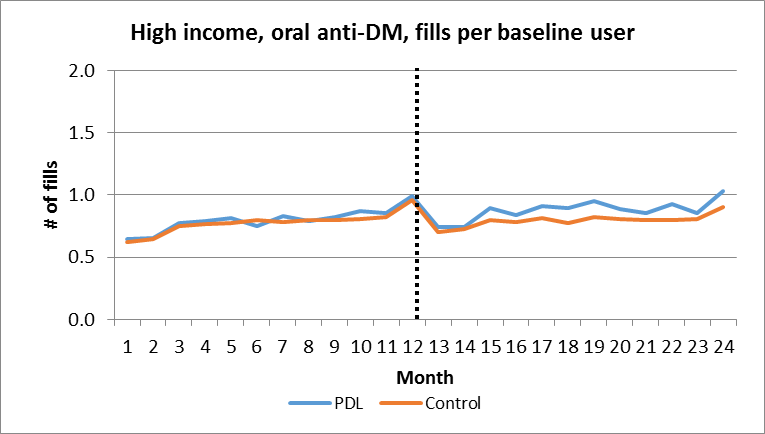 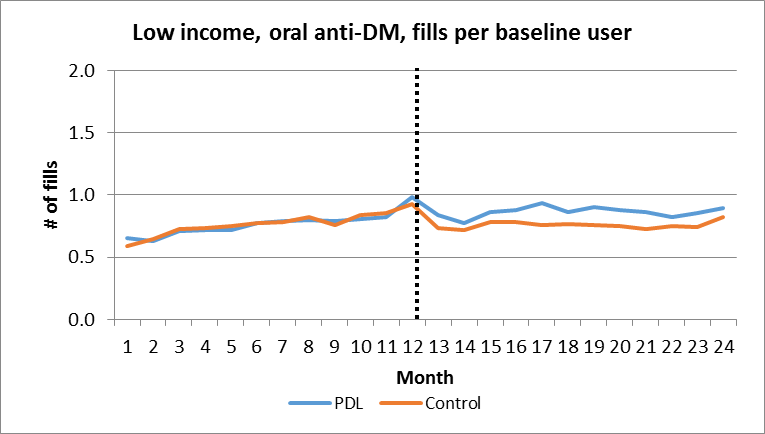 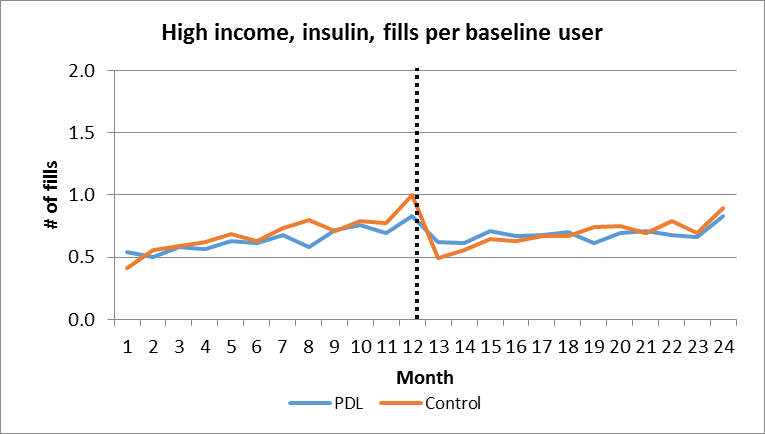 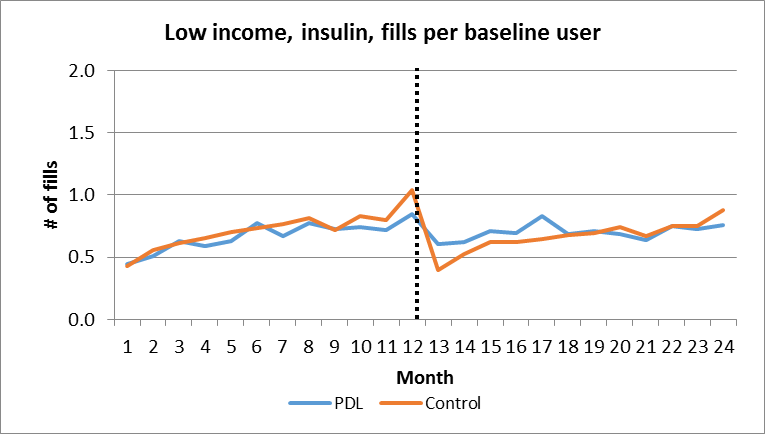 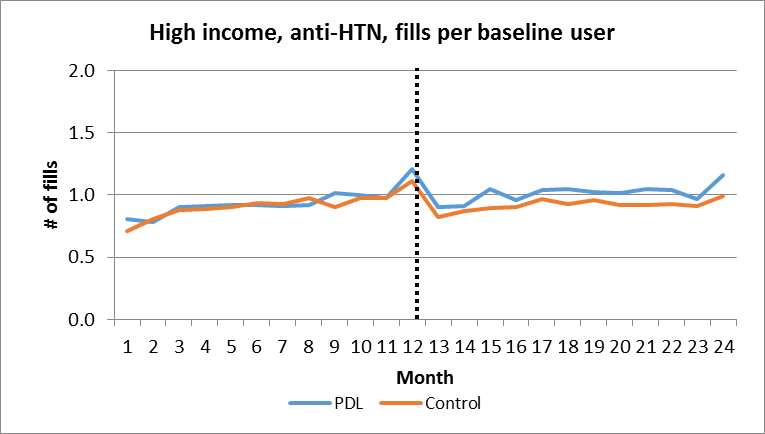 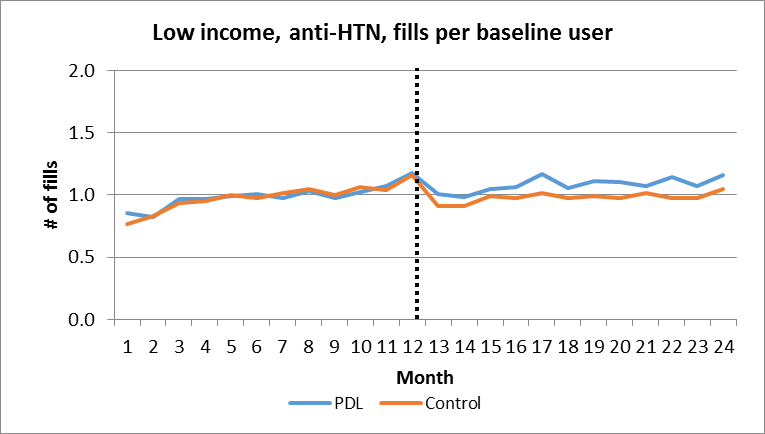 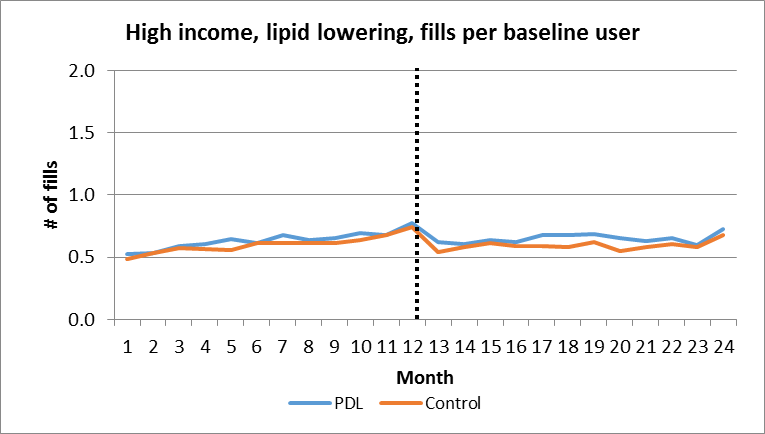 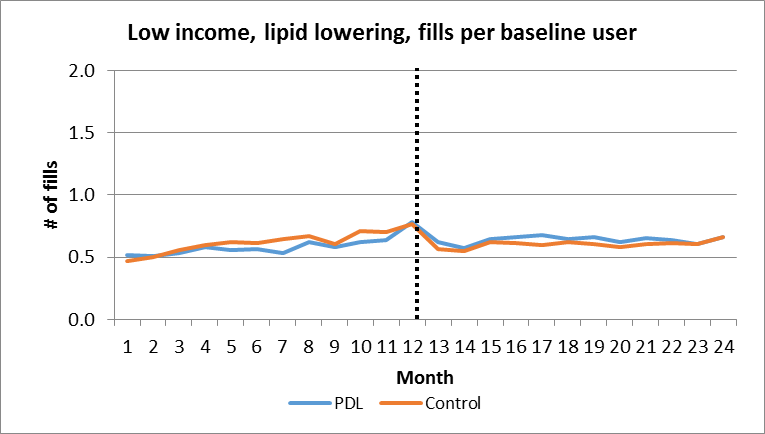 